Kultūras izpratnes un pašizpausmes mākslā mācību joma. Vizuālā mākslaDatums: 7.04.2020.Vecumposms: 1,5-3 gadiDatums: 07.04.2020.Vecumposms: 3-4 gadiDatums: 07.04.2020.Vecumposms: 4-5 gadiDatums: 07.04.2020.Vecumposms: 5-6 gadiDatums: 07.04.2020.Vecumposms: 6-7 gadiPIELIKUMS Nr. 1KRĀSAINĀS PASAKAS/ DZELTENĀ PASAKAImants ZiedonisSAULE KĀ OLAS DZELTENUMS MIRDZĒJA PĀRI PASAULEI. VIŅĀ BIJA DZĪVĪBA. PA VIŅAS STARIEM UZ ZEMI NĀCA MAZI CĀLĒNI, UN VISI BIJA GAIŠI DZELTENI. VĒLĀK TIE STAIGĀJA CITĀS KRĀSĀS, BET SĀKUMĀ VISI ATNĀK DZELTENI. BITE ARĪ BIJA DZELTENA: STROPS VIŅAI DZELTENS, UN VIŅA AICINĀJA CĀLI STROPĀ, BET CĀLIS NETIKA. «TAS NEKAS,» NOLĒMA CĀLIS. «IZAUGŠU PAR VISTU, TAD LIDOŠU AUGSTU, AUGSTU.» VIŅŠ IELĪDA MĀTEI VISTAI SPALVĀS PIE DZELTENĀ VĒDERA UN AIZMIGA. BET SAULE MIRDZĒJA PIE DEBESĪM KĀ DZELTENA PANKŪKA AR TĀDĀM GARDĀM, KRAUKŠĶOŠĀM MALIŅĀM. BITES SKRĒJA KĀ MAZAS DZELTENAS PLASTILĪNA BUMBIŅAS NO VIENAS DZELTENAS CŪKPIENES PIE OTRAS UN TAD IELĪDA ATPAKAĻ DZELTENAJĀ STROPĀ. BET STROPS IZSKATĪJĀS KĀ MILZĪGA DZELTENA BIBLIOTĒKA. MEDUS RĀMĪŠI  KĀ LIELI PLAUKTI, LĪDZ GRIESTIEM UN VISI PILNI ŠŪNIŅĀM. BET ŠŪNIŅAS IZSKATĪJĀS KĀ MAZI DZELTENI SEŠSTŪRAINI TELEVIZORI, TIKAI EKRĀNU VIETĀ SPĪDĒJA DZELTENS MEDUS. LĪDZ TĀLUMAM ZIEDĒJA DZELTENI LAUKI UN PĻAVAS, DZELTENIE VIZBUĻI, PRĪMULAS UN VISVAIRĀK CŪKPIENEŅU, VISI KALNI DZELTENI, MIRDZOŠI. UN TAGAD, JA PASKATĪJĀS SAULĒ, TAD TĀ IZSKATĪJĀS PATI KĀ NUPAT TE KALNA GALĀ GULĒJUSI UN CŪKPIENĒS DZELTENA NOVĀRTĪJUSIES. PĻAVA TĀ MIRDZĒJA, KA ES NENOCIETOS UN IEVĒLOS KANĀLMALĀ PUĶU DZELTENUMĀ. UN NOPUTĒJU UN APLIPU, UN APBIRU PUTEKŠŅIEM DZELTENS. PIENĀCA DZELTENA GOVS, DOMĀJA, KA ES ESMU DZELTENĀ CŪKPIENE, UN MANI APĒDA. TĀLĀK NU ES VAIRS NEVARU UZRAKSTĪT. PIELIKUMS Nr. 2Slovāku tautas pasakaPIE SAULĪTES CIEMOSKĀDREIZ MILZĪGS MĀKONIS AIZLĪDA SAULEI PRIEKŠĀ. PAGĀJA TRĪS DIENAS, BET SAULE VĒL ARVIEN NEBIJA REDZAMA PIE DEBESĪM. MAZIE CĀLĒNI ĻOTI SKUMA PĒC SAULES. KUR SAULĪTE PALIKUSI?  VIŅI ČIEPSTĒJA.  -VAJAG SAULĪTI ATKAL DRĪZĀK DABŪT PIE DEBESĪM. KUR JŪS VIŅU ATRADĪSIET? CĀĻU MĀTE SĀKA KLADZINĀT. -VAI TAD ZINĀT, KUR VIŅA DZĪVO? MĒS NEZINĀM, BET, KO SATIKSIM CEĻĀ TAM PAJAUTĀSIM,  CĀLĒNI ATBILD. LABI. CĀĻU MĀTE SAPOŠ CĀLĒNUS CEĻAM. VIENS PAŅEM LĪDZI MAISIŅU, OTRS  SOMIŅU. MAISIŅĀ  GRAUDI, SOMIŅĀ  MAGOŅU SĒKLIŅAS. SAPOSUŠIES CĀLĒNI DODAS CEĻĀ. IET, IET, KAMĒR SAKŅU DĀRZĀ AIZ KĀPOSTGALVAS IERAUGA GLIEMEZI. TAS STĀV PIE KĀPOSTGALVAS LIELS, RAGAINIS, SAVU MĀJU UZ MUGURAS UZLICIS. CĀLĒNI APSTĀJAS DĀRZA MALĀ. LABDIEN, GLIEMEZI, VAI TU NEZINI, KUR SAULĪTE DZĪVO? TRĪS DIENAS NAV RĀDĪJUSIES PIE DEBESĪM. MĒS EJAM VIŅU MEKLĒT. NEZINU. BET, RE, TUR UZ ŽOGA TUP ŽAGATA, VARBŪT VIŅA ZINA. CĀLĒNI PIEGĀJA PIE ŽOGA. LABDIEN, ŽAGATA, VAI TU NEZINI, KUR SAULĪTE DZĪVO? TRĪS DIENAS NAV RĀDĪJUSIES PIE DEBESĪM. MĒS EJAM VIŅU MEKLĒT. ES GAN NEZINU,  ŽAGATA ATBILD, BET TEPAT MAN KAIMIŅOS, AIZ MEŽMALAS, DZĪVO ZAĶIS, VARBŪT VIŅŠ ZINA. ES IEŠU JUMS LĪDZI. VISI TRĪS AIZIET PIE ZAĶA. LABDIEN, ZAĶI, VAI TU NEZINI, KUR SAULĪTE DZĪVO? TRĪS DIENAS NAV RĀDĪJUSIES PIE DEBESĪM. MĒS EJAM VIŅU MEKLĒT. ES GAN NEZINU,  ZAĶIS ATSAKA. BET TEPAT STRAUTA MALĀ DZĪVO MANA KAIMIŅIENE PĪLE, TĀ DROŠI VIEN ZINĀS. ES IEŠU JUMS LĪDZI. VISI ČETRI DEVĀS TĀLĀK. AIZGĀJA PIE SRAUTA. LABDIEN PĪLE, VIŅI SAUC, VAI TU NEZINI, KUR SAULĪTE DZĪVO? TRĪS DIENAS NAV RĀDĪJUSIES PIE DEBESĪM. MĒS EJAM VIŅU MEKLĒT. ES GAN NEZINU, PĪLE ATBILD. BET STRAUTA VIŅĀ PUSĒ, TUR ZEM TĀ DOBUMAINĀ OZOLA DZĪVO EZIS, VIŅŠ ZINĀS. VISI PIECI SASĒDĀS LAIVĀ, PĀRCĒLĀS PĀRI STRAUTAM UN DEVĀS PIE EŽA. EZIS TUPĒJA ZEM OZOLA UN SNAUDA. LABDIEN, EZĪT, VIŅI SAUCA - SAKI, VAI TU NEZINI, KUR SAULĪTE DZĪVO? TRĪS DIENAS NAV RĀDĪJUSIES PIE DEBESĪM, DIEZ, VAI NAV SASIRGUSI? EZIS, BRĪDI PADOMĀJIS, SAKA: KĀ NU NE, ZINU GAN, KUR SAULĪTE DZĪVO. AIZ OZOLA IR LIELS KALNS. AIZ KALNA LIELS MĀKONIS. AIZ MĀKOŅA  SUDRABOTS MĒNESTIŅŠ, BET NO MĒNESTIŅA SAULES MĀJIŅU VAR AR ROKU AIZSNIEGT. EZIS PAŅĒMA NŪJIŅU, UZMETA GALVĀ CEPURI UN GĀJA PA PRIEKŠU, CEĻU RĀDĪDAMS.  UZRĀPĀS MŪSU CEĻOTĀJI AUGSTAJAM KALNAM PAŠĀ GALĀ UN  KO DOMĀ. IERAUGA, KA AIZ KALNA SMAILES AIZĶĒRIES LIELS MĀKONIS. VISI SEŠI UZKĀPA MĀKONIM VIRSŪ, TAS SAŠŪPOJĀS, UN MĀKONIS ŠOS AIZVED GARĀM SUDRABOTAJAM MĒNESIM  TAISNI PIE SAULĪTES CIEMOS! SAULES MĀJIŅAI LOGI TUMŠI, GAISMAS NAV. SAULĪTE LAIKAM GUĻ UN NEGRIB CELTIES. ŽAGATA SĀKA TARKŠĶĒT, CĀLĪŠI ČIEPSTĒT, PĪLE CIK SPĒDAMA PĒKŠĶĒJA, ZAĶIS IZSLĒJA AUSIS, BET EZIS AR NŪJIŅU PIEKLAUVĒJA PIE SAULES MĀJIŅAS LOGA: SAULĪT, SKADRACĪT, PASKATIES, PASPĪDI! KAS TROKŠŅO ZEM MANA LOGA?  SAULĪTE IEVAICĀJĀS  - KAS NEĻAUJ MAN GULĒT? TIE ESAM MĒS  CĀLĒNI, ŽAGATA, ZAĶIS, PĪLE UN EZIS. MĒS ATNĀCĀM TEVI MODINĀT. IR JAU RĪTS. AI, AI!  SAULĪTE IEVAIDĒJĀS. KĀ LAI TAGAD RĀDOS DEBESĪS? TRĪS DIENAS ESMU TUMSUSI, NU VAIRS NEVARU PASPĪDĒT... BET MŪSU CEĻOTĀJI ZINA, KAS DARĀMS. ZAĶIS PAĶER SPAINI UN SANES ŪDENI. PĪLE TŪDAĻ SĀK SAULĪTI MAZGĀT, SĀK TĪRĪT UN TĪRĪT. EZIS AR ASU SUKU BERŽ UN SPODRINA. ŽAGATA AR BALTU DVIELI RŪPĪGI NOSLAUKA. BET CĀLĒNI  APSTAIGĀ SAULĪTI UN NOKNĀBĀ KATRU GRUZĪTI. IZGĀJA SAULĪTE ĀRĀ, PARĀDĪJĀS PIE DEBESĪM  TĪRA, SKAIDRA, SPOŽA  MIRDZ KĀ ZELTS. UN VISUR KĻUVA GAIŠI. ARĪ CĀĻU MĀTE IZGĀJA PAGALMĀ SASILDĪTIES SAULĪTĒ. IZGĀJUSI SĀKS KLADZINĀT, KLUKSTĒT  SAUC CĀLĒNUS PIE SEVIS. BET CĀLĒNI TEPAT VIEN IR. VIŅI TEKALĒ PA PAGALMU, MEKLĒ GRAUDUS, SILDĀS SAULĪTĒ.  PIELIKUMS Nr. 3SERGEJS HRISTOVSKIS SAULĪTEKĀ BUMBIŅA SAULĪTE LOGĀ SKRIES, UN SAULES ZAĶĪTIS PAMODĪSIES. ES PŪKAINO KAMOLU PLAUKSTĀ LIKŠU UN GUĻOŠAI MEITIŅAI AIZNESĪU: MANS ZAĶĪTI MĪĻAIS, VĒL NAMOS MĪT MIEGS, UN MEITIŅAI MANAI TEVI NOĶERT BŪS PRIEKS. JUMS RIČU RAČS SAPŅOS JĀSPĒLĒ BŪS... UN TICI JEL, ZAĶĪT, ES AIZIEŠU KLUSS. LAI MEITIŅA MAZĀ DAUDZ LIELĀKA AUG,LAI ATMIŅĀ JOCĪGS NĀK ZAĶĪTS - TĀS DRAUGS. UN, JA NU REIZ SIRSNIŅAI SKUMĪGI KĻŪST, TAD SAULĪTE LOGĀ KĀ KAMOLĪTIS BŪS. Bērna mācību darbībasKo bērns mācāsPieaugušo atbalstsVērot saulītes attēlu. Pievērst uzmanību dzeltenajai krāsai; Piedāvāt bērnam  izvēlēties atbilstošo krāsu;Izkrāsot apli;Vilkt saulītei stariņus.   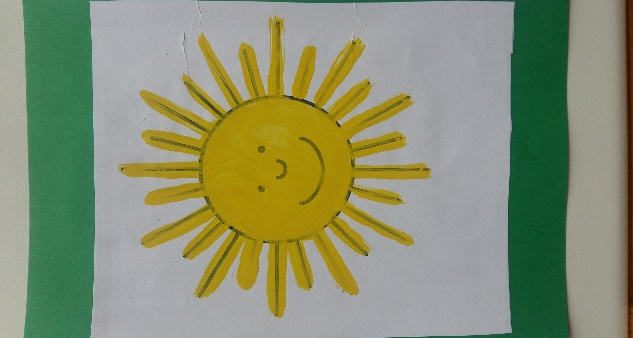 Vingrinās zīmēt ar otu;Glezno ar vienu pamatkrāsu;Aizkrāso ar apļveida kustību apaļo laukumu;Vingrinās vilkt vienkāršas līnijas (saulītes stariņi).Izlasīt pasaku par dzelteno krāsuNodrošināt ar nepieciešamajiem materiāliem: guaša krāsas, A3 zīmēšanas lapas uzzīmēts aplis;Pārrunā ko un kā bērns darīja, kas patika vislabāk.Pielikums Nr.1“Krāsainās pasakas. Dzeltenā pasaka” I. ZiedonisBērna mācību darbībasKo bērns mācāsPieaugušo atbalstsPieaugušais uzaicina bērnu ar plaukstu radīt gleznu - Lieldienu vistiņa ar cālīšiem; Bērns izmanto guašu vai pirkstiņkrāsas;Uz papīra veido plaukstas un pirkstiņu nospiedumus;Uzzīmē vistiņai un cālīšiem knābīšus.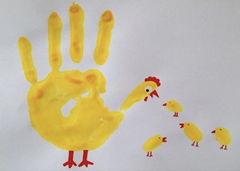 Veicināt uztveres attīstību iegaumējot dotos norādījumus; Orientēties plaknē;Vingrināties noklāt visu plaukstu ar krāsu un piespiest pie papīra;Ar nokrāsotu pirkstiņu zīmē cālēnus;Piezīmē vistai un cālīšiem sarkanu knābīti.Izlasīt Slovāku tautas pasaku “Pie Saulītes ciemos”/Pielikums Nr.2/Vecāki nodrošina bērnu ar A4 papīru, guaša vai pirkstiņkrāsām, A 4 papīra lapu, sarkanu flomastaru;Bērns izvēlas krāsu un noklāj ar to plaukstu. Bērniem jābūt ļoti uzmanīgiem, lai plaukstas nospiedums tiktu uzspiests akurāts (neizsmērēts). Pieaugušais palīdz plaukstiņu piespiest lapai un noņemt;Vecāki ar bērnu pārrunā kā patika zīmēt. Kas veicās vislabāk, kas neizdevās.Bērna mācību darbībasKo bērns mācāsPieaugušo atbalstsPieaugušais uzaicina bērnu rotāt krāsainu Lieldienu olu, liekot rakstu horizontālā līnijā no kreisās uz labo pusi; Bērns mācās dažādas tehnikas izmanto guaša krāsas un korķus;Uz papīra, vienā rindā, veido korķīšu rakstu nospiedumus.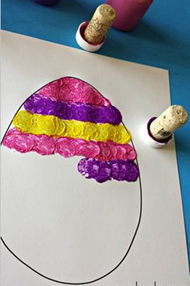 Kopā ar pieaugušo sagādā nepieciešamos materiālus /3 korķus, guaša krāsas, papīra lapu, parasto zīmuli/;Uz lapas, ar zīmuli uzzīmē ovālu olas formu;Olas dekorēšanai nokrāso korķi un spiež rakstu rindā, veidojot krāsu joslas; Zīmē grafisku kompozīciju, veido nospiedumus, punktē to -  “Lieldienu ola”.Vecāki sagatavo darbam A3 zīmēšanas papīru, guaša krāsas, korķīšus - kā spiedogus rotājuma veidošanai;Bērns izvēlas vienu krāsu un piespiežot pie papīra zīmē krāsainu joslu. Nākošās joslas zīmēšanai izvēlas citu krāsu;Vecāki ar bērnu pārrunā kā veicās zīmēšana, kas patika vislabāk? Kādus materiālus vēl varētu izmantot radošai darbībai.Bērna mācību darbībasKo bērns mācāsPieaugušo atbalstsSagatavo savu darba vietu;Dakšiņas izliektā virsma jānoklāj ar guaša krāsu un jāpiespiež pie papīra;Veidojot kompozīciju, ar dakšiņu veido nospiedumus “Pavasara ziedi”;Saviem vārdiem raksturo kompozīciju, stāstot, kas tajā galvenais, kā izvietoti objekti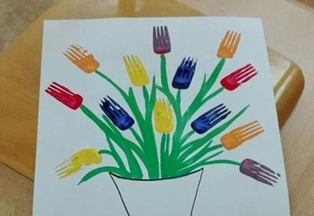 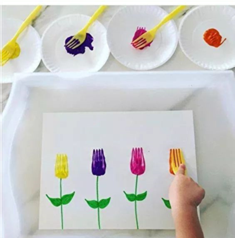 Sagatavo savu darba vietu un piederumus;Kopā ar pieaugušo sagādā nepieciešamos materiālus /5 plastmasa dakšiņas, guaša krāsas, lielā ota, papīra lapa A4/;Izmato dažādas tehnikas, zīmē kompozīciju, veido nospiedumus “Pavasara ziedi”;Saviem vārdiem raksturo kompozīciju, stāstot, kas tajā galvenais, kā izvietoti objekti;Kompozīcijas zīmēšanai nokrāso korķi ar guaša krāsu un piespiež to pie papīra veidojot ziedu joslas;Piezīmē detaļas ar mazo otiņu /Zieda kātiņus un lapas/, var piezīmēt vāzi.Radošās darbības rosināšanai vecāki var izlasīt kādu no pasakām vai dzejoli /sk. pielikumus/;Nodrošināt bērnu ar papīru, plastmasa dakšiņām, guaša krāsām;Kopīgi pārrunā, kas izdevās, bet kādas prasmes vēl jāattīsta; Izsaka viedokli kādas krāsas vai tehnikas vēl var izmantot zīmējot pavasara ziedus. Bērna mācību darbībasKo bērns mācāsPieaugušo atbalstsKopā ar vecākiem sagatavojas darbam – iespiež traukā bārdas putas; Pa vienai pievieno guaša vai pārtikas krāsas; Ar kociņu vai otu jauc krāsas, vēro rakstus, kas veidojas.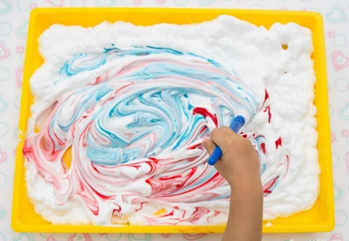 Veido no sadzīves lietām radošus darbus, savas idejas īsteno dzīvē;Jaukt bārdas putās iespiestās guaša vai pārtikas krāsas, vai izvēlas savu metodi, tā veidojot krāsainus rakstus;Bērns eksperimentē ar krāsām, lai noskaidrotu, kādu vizuālu rezultātu var sasniegt sajaucot dažādas krāsas, Stāsta, savas emocijas par savu kompozīcijuRadošās darbības rosināšanai vecāki var izlasīt kādu no pasakām vai dzejoli /sk. pielikumus/, radošās darbības rosināšanai:Vecāki nodrošina bērnam guaša krāsas, vīriešu bārdas putas kociņus vai otas radošās darbības īstenošanai:Pārrunā kas izdevās, kas patika visvairāk. Kā vēl varētu veikt krāsu jaukšanu dažādu toņu iegūšanai?Rosina bērnu pašu vērtēt savas radošās idejas.Ko bērns vēlētos izveidot nākamajā reizē?